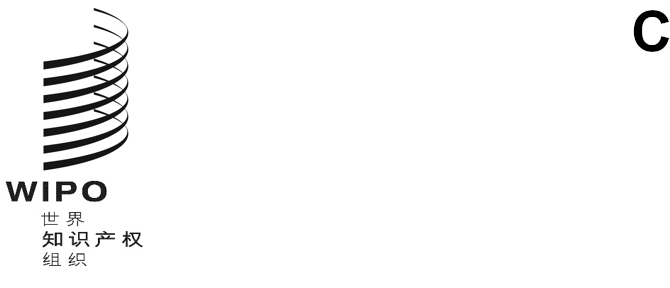 cWS/8/15原文：英文日期：2020年11月18日产权组织标准委员会（CWS）第八届会议
2020年11月30日至12月4日，日内瓦区块链工作队（第59号任务）的报告区块链工作队牵头人编拟的文件导　言.	在2019年7月举行的第七届会议上，产权组织标准委员会（CWS）听取了区块链工作队共同牵头人（即澳大利亚知识产权局和俄罗斯联邦知识产权局）关于区块链工作队工作的介绍，其中包括工作队成员调查结果和2019年5月举行的面对面会议的成果。标准委员会还听取了国际局关于2019年4月在日内瓦举行的区块链讲习班的口头报告。（见文件CWS/7/6。）.	标准委员会鼓励各知识产权局参与区块链工作队的讨论，并注意到与私营部门、大学和非政府组织开展协作的显著好处。.	标准委员会批准了共同牵头人提出的修订第59号任务说明和标准范围说明的提议。第59号任务新的任务说明和范围说明如下：修正后的第59号任务说明：探讨在提供知识产权保护、处理有关知识产权对象及其使用的信息的过程中使用区块链技术的可能性；收集工业产权局使用和体验区块链的发展动态信息，评估区块链的现行行业标准，并考虑对工业产权局的价值和适用性；开发在知识产权领域使用区块链技术的参考模型，包括指导原则、通行做法和术语使用，以作为支持合作、联合项目和概念验证的框架；为支持可能在知识产权生态系统内应用的区块链技术编制新的产权组织标准提案。范围说明：“本标准旨在向需要使用区块链管理、存储、处理、交换和传播知识产权数据的知识产权局及其他组织提供指导。期望通过使用本标准，能够以可互操作的方式在知识产权生态系统内简化和加快区块链的实施。”（见文件CWS/7/29第67段。）进展报告第三轮讨论.	第三轮讨论于2019年8月启动。国际局与国际标准化组织开展联系与协作，将区块链工作队代表列为国际标准化组织，特别是ISO TC/307的联络人。国际局和工作队获得批准利用下述文件：ISO文件：区块链和分布式账本技术-术语（ISO 22739 CD TC307 Watermarked WIP）；以及国际电信联盟（国际电联）文件：D1.1 - 分布式记账技术术语和定义（DLT-I-203）。这些文件中的信息已被用于工作队正在编制的区块链标准草案第2部分“定义和术语”中。.	在第三轮讨论中，完善了区块链技术在知识产权领域的潜在用例，工作队的共同牵头人制定了一个模板来支持这项任务。具体而言，执法主题被选为示范性用例，其中含有三个重要用例，显示了对知识产权生态系统的实际惠益以及与制定该标准的相关性。该用例已发布在工作队Wiki上。.	在第三轮讨论期间，工作队牵头人依据标准委员会第七届会议的成果以及工作队面对面会议，对标准草案进行了修改。第四轮讨论.	2020年3月，就起草知识产权区块链新标准启动了第四轮讨论。第一个版本（v0.1）纳入了国际标准化组织、国际电联和美利坚合众国国家标准与技术研究院（NIST）的报告或标准中采用的术语和定义。各部分是根据2019年5月工作队面对面会议上商定的目录编排的。.	工作队共同牵头人与国际局举行会议，讨论了标准组成草案和适用于整个知识产权生态系统的区块链白皮书项目，以便为工作队的进一步工作提供信息。该项目的初始阶段包括从知识产权局和知识产权产业利益攸关方处收集有关其在知识产权区块链领域中的商业案例、活动和计划的信息。国际局参考在标准委员会第七届会议之前对工作队成员所用的调查编拟了调查。工作队审查了该调查，并向国际局提供了评论意见。.	2020年6月，工作队讨论了标准草案（v0.1），该草案发布在工作队wiki上，供工作队成员在标准委员会第八届会议之前在“关于区块链技术在知识产权生态系统内应用的评论意见”标题下发表意见。标准草案包括区块链和分布式账本技术（DLT）的定义和术语的综合清单，以及标准的精确范围和目标。此外，已开始就剩下的第4部分至第7部分（含）开展工作。鼓励工作队成员在2020年7月3日前对第一稿（v0.1）提供评论意见。.	区块链工作队参加了国际局于2020年6月25日举办的产权组织知识产权区块链网络研讨会。该网络研讨会旨在解释白皮书项目的目标和范围，并讨论早期阶段活动的产出，包括区块链技术在知识产权领域的潜在用例，以及适用于该项目的知识产权生态系统和知识产权价值链的定义草案。与会者指出，这一项目的开展以为区块链工作队提供支持为一项目标。讨论摘要和其他材料可在产权组织网站上查阅：https://www.wipo.int/meetings/zh/details.jsp?meeting_id=57568。国际局分享了其组织其他知识产权区块链网络研讨会的计划。该项目的成果将在适当时候在产权组织网站上公布。.	在2020年10月的会议上，工作队讨论了标准草案、各主管局的区块链应用举措、产权组织白皮书项目的进展以及国际局提供的供审议的主要挑战和建议。讨论摘要如下：与会者注意到工作队牵头人在wiki上发布的第二份标准草案；各主管局分享了其使用区块链技术的举措和试验，包括去中心化的可核查标识符，这被指出是知识产权界共同迈向数字知识产权生态系统的一个关键；与会者考虑设立子任务，即监管、治理、技术标准和用例，以便进行更有效的讨论。工作队就这四个主题达成了一致意见，其中考虑到工作队内部共同努力作为取得统一工作成果的前提条件的重要性；工作队回顾了知识产权私营部门参与工作队讨论的重要性，因其在知识产权生态系统中发挥着重要作用。因此，工作队同意考虑建立公私伙伴关系，探索区块链技术适用于知识产权的潜在用途，并制定新标准；工作队重申，白皮书和产权组织新标准应涵盖所有类型的知识产权权利和整个知识产权生命周期。区块链工作队路线图和工作计划.	工作队制定了路线图，以便为支持可能在知识产权生态系统内应用的区块链技术编制新的产权组织标准提案。区块链工作队路线图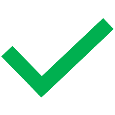 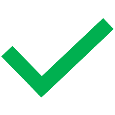 2020/2021年工作计划草案.	请标准委员会注意本文件的内‍容。[文件完]讨论回合行动预计完成日期已完成标准委员会第八届会议编拟工作队报告并提交标准委员会2020年11月/12月标准委员会第八届会议提供关于工作队工作的口头报告2020年11月/12月标准委员会第八届会议提供2019/2020年工作计划2020年11月/12月5根据标准委员会第八届会议和工作队成员的评论意见完善标准草案（V0.1）2020年8月-5在工作队Wiki上发布修订后的标准草案（V0.2）2020年10月-5举办工作队在线和/或面对面会议/讲习班以审查标准草案的修改/评论意见2020年11月-